FORMULARZ ZGŁOSZENIAnaII Seminarium nt. Programu 200+30 – 31 maja 2017r.Hotel Boss w Warszawie, ul. Żwanowiecka 20Skan zgłoszenia prosimy przesłać na adres e-mail:biuro@tgpe.pl do dnia 26.05.2017r.Informacje Anna Graff, tel. 22/621-01-18, kom: 885-600-007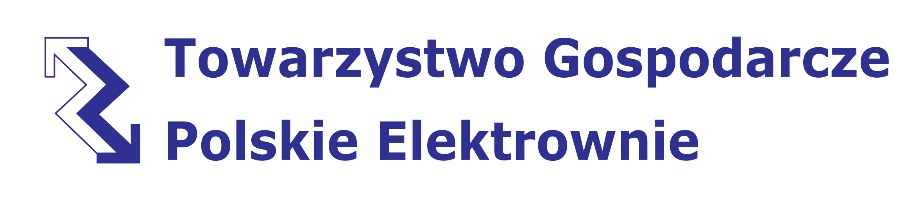 DANE UCZESTNIKA:Imię i nazwisko…………………………………………………………………………………..……………………………..Stanowisko…….……………………………………………………………………………………………………..…………Firma/Instytucja………………………………………………………………………………………………………………...Tel. kom……………………………………………..E-mail…………………………………………………………………..Osoba do kontaktu .……………………………………………………………………………………………………………Telefon……………………………………….E-mail…………………………………………………………………………..DANE DO FAKTURY:Nazwa firmy……………….…………………………………………………….………………………………………………NIP……………………………………………………………………………………………………………………….………Ulica………………………………Kod pocztowy………………….Miejscowość…………………………………………..Adres doręczenia faktury……………………………………………………………………………………………………………………………………………………………………………………………………………………………………………KOSZT UDZIAŁU 1 OSOBY:1.375,00 PLN netto + 23% VAT (1.691,25 zł brutto)OBEJMUJE:Udział w seminarium zgodnie z programem dostępnym na stronie TGPE www.tgpe.pl, w zakładce Wydarzenia,NOCLEG:Opłata nie obejmuje noclegu, rezerwacji i opłaty należy dokonać we własnym zakresie bezpośrednio w hotelu pod adresem e-mail: hotelboss@hotelboss.pl lub tel. +48 22 51 66 100, +48 22 51 66 200,Hotel gwarantuje miejsca noclegowe dla naszych gości do dnia 19.05.2017r., podczas dokonywania rezerwacji prosimy o podanie hasła: Seminarium TGPE,PŁATNOŚĆ:Należność za uczestnictwo w seminarium w wysokości brutto:……………………………….PLN wpłacimy na konto Towarzystwa Gospodarczego Polskie Elektrownie w banku PEKAO S.A. O/Warszawa, nr konta: 73 1240 6003 1111 0000 4944 0643 z zaznaczeniem „nazwisko/seminarium TGPE” do dnia 24.05.2017r. Jednocześnie zobowiązujemy się do poniesienia pełnej opłaty za uczestnictwo, w przypadku rezygnacji uczestnika (powiadomienie wyłącznie w formie pisemnej) z udziału w seminarium po 23.05.2017r.Wyrażamy zgodę na przetwarzanie przez TGPE danych osobowych zawartych w karcie zgłoszenia w zakresie prowadzonej działalności marketingowej (zgodnie z Ustawą z dn. 29.08.97. o Ochronie Danych Osobowych, Dz. U. Nr 133, poz.883).Upoważniamy Towarzystwo Gospodarcze Polskie Elektrownie do wystawienia faktury bez podpisu nabywcy usługi.  .................................................              ..…………….........................................                      .............................................                       data                                 podpis osoby reprezentującej firmę                          pieczęć firmowa